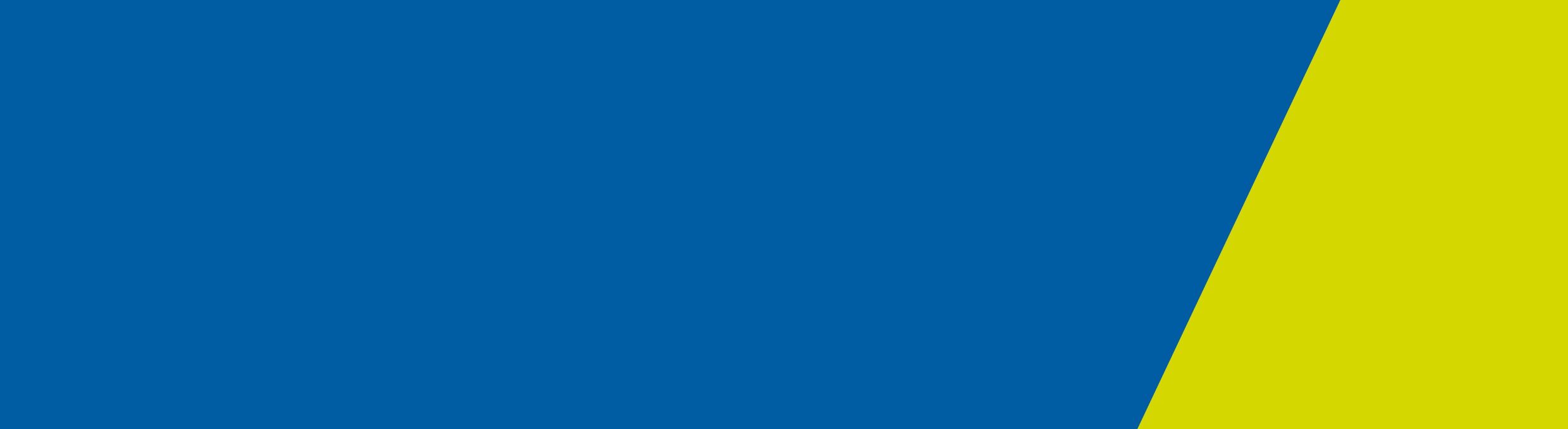 COVID-19 Mental Health Data Triage MDS & CMI/ODS
PurposeTo outline New COVID-19 activity in Triage MDS & CMI/ODS data reporting In scope: Capture of mental health triage data for mental health care in response to COVID-19 activity including returned travellers issued quarantine orders by an Authorised Officer
Out of scope:Capture of mental health triage data for persons undergoing at home self-isolation Persons who are receiving inpatient treatment in a designated mental health service Persons in accommodation provided by DHHS for the purpose of self-isolation  At this stage - usual mental health triage data reporting applies to this cohort.Background  As of midnight, 28 March 2020, a mandatory requirement established that all travellers arriving into Melbourne from overseas were required to be quarantined for 14 days in hotel accommodation. Interstate travellers were only able to return to their home states following the mandatory quarantine period. On 12 April 2020 the Victorian Government announced a funding boost to support Victoria’s mental health system and ensure Victorians receive appropriate care, as demand for services spiked during the coronavirus crisis. This package is designed to assist those who already struggle with mental illness, as well as those who are experiencing it for the first time due to measures that are protecting the health system from being overrun by coronavirus Mental health Triage Triage Minimum Dataset reporting, in conjunction with other information sources, is being used by the Department of Health and Human Services to monitor and evaluate the COVID-19 impact to clinical mental health services and mental health consumers.The following services are providing triage mental health support to persons living under mandatory COVID-19 quarantine: Melbourne Health Alfred HealthSt Vincent’s Health.Triage MDS reporting requirements – Data fileWithin Triage MDS data txt file, record all triage mental health activity relating to mandatory COVID-19 quarantine using the following program type in column 12, and where response provided by the same team, column 16.Services using CMI/ODS to capture and report triage minimum dataset activity, can achieve the above by using the following subcentre program setup for COVID-19 triage activityData submission frequency requirements Reporting period and delivery date data requirements remain the same as triage MDS reporting ie. Further informationCurrent Information, updates and advice about the outbreak of the coronavirus disease
 (COVID-19) is available here: https://www.dhhs.vic.gov.au/coronavirus
For further Triage MDS information, please refer to Triage minimum data set manual (version 12.0)
CMI/ODS data reporting information, please email: MHDReporting@dhhs.vic.gov.auBulletin #46COVID-19 Mental Health – Triage MDS & CMI/ODSApril 2020Program Type CodeProgram Type DescriptionCSE1Comm, Public Health Emergency use - C & ACSE2Comm, Public Health Emergency use - AdultCSE3Comm, Public Health Emergency use - AgedTriage MDS txt file Column numberTriage MDS txt file Column nameData element12Pgm_Typ_IntakeProgram Type16Pgm_Typ_ResponseProgram TypeSUBCENTRESUBCENTRESUBCENTRESUBCENTRESUBCENTRESUBCENTRENameSubcentre TypeProgram ClassOM SettingCaseloadOpen ReasonTriage - COVID 19 Community subcentreCommunityNot requiredNot RequiredNew ServicePROGRAMPROGRAMPROGRAMPROGRAMPROGRAMPROGRAMPROGRAMDescriptionClassificationProgram TypeTarget PopulationAMHSFund SourceStart DateService discretion but must include the word “Quarantine” CommunityComm, Public Health Emergency use - C & A (Child & Adolescent) Non Specific(Local Service)Triage Consultation and Liaison28/03/2020Service discretion but must include the word “Quarantine”CommunityComm, Public Health Emergency use - AdultNon Specific(Local Service)Triage Consultation and Liaison28/03/2020Service discretion but must include the word “Quarantine”CommunityComm, Public Health Emergency use - AgedNon Specific(Local Service)Triage Consultation and Liaison28/03/2020Triage MDS Reporting periodFile submission received by:Filename format1st Nov 20 YY – 30th Apr 20 YY15th May 20 YYTMDCCCC20 YY 10BBBB.txt1st Dec 20 YY – 31st May 20 YY15th June 20 YYTMDCCCC20 YY 11BBBB.txt